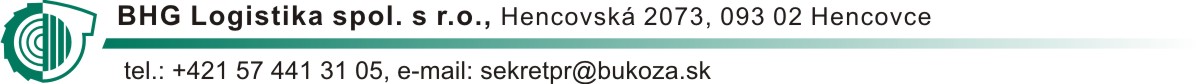 Nová pracovná príležitosťVodič medzinárodnej kamiónovej dopravy  Stručná náplň práce:Riadenie vozidla riadnym a bezpečným spôsobom s ohľadom na stav vozovky, počasie, charakter nákladu a dopravné podmienky pri dodržiavaní predpisov o pracovnom čase vodičaKontrola prevádzkyschopnosti vozidlaDodržiavanie pracovného rozvrhu a určenej trasyÚdržba a bežné opravy vozidla, kontrola nástrojov, vybavenia a komunikačných zariadeníKontrola naloženia vozidla, a v prípade potreby, pomoc so správnym rozdelením a zabezpečením nákladu v rámci stanovenej nosnosti vozidlaKontrola vykládky vozidla, predávanie sprievodných dokumentov, prípadne výber tržieb a poplatkovVedenie záznamov o prevádzke vozidla, obstarávanie a kompletizácia dopravných dokumentov, colných a iných dokladovPožiadavky na kandidáta: stredoškolské odborné vzdelanieorientácia v predpisoch pre riadenie nákladných automobilov, ťahačov a dopravu nákladov po krátkych a diaľkových cestáchprax minimálne 5 rokovvodičské oprávnenie skupiny B,C,Eplatné psychotestykvalifikačná karta vodiča zdravotná spôsobilosť vodičaaktuálny výpis z registra trestov poistenie zodpovednosti za škodu spôsobenú zamestnávateľovi spôsobenú pri výkone povolaniakarta do tachografuvysoké pracovné nasadeniePonúkame:stabilná a perspektívna prácasociálne výhody,doplnkové dôchodkové sporenie finančné odmeny pri významných životných a pracovných jubileáchV prípade ak Vás naša ponuka práce zaujala a spĺňate kritéria, pošlite nám svoj životopis v slovenskom jazyku spolu so súhlasom na spracovanie osobných údajov na personalne@bukoza.sk, prípadne nás kontaktujte na čísle 057/441 3104.Kontaktovať budeme len vybraných uchádzačov.